AMENDED NOTICE OF RACECHRIS WILLIFORD SECOND WIND REGATTADate:			Sunday, May 5, 2013Location:		Lauderdale Yacht Club; races will be sailed off 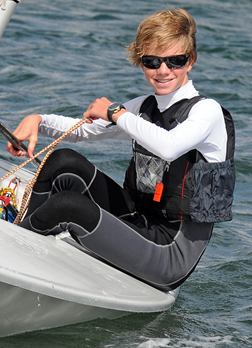 			the LYC docks.Entry Fee:		$100 per team; entry fee includes Florida State			 sales tax of 6%.Race Mission:	All proceeds from the regatta will benefit the Children's Organ Transplant Association ("COTA") in honor of Christopher to assist with transplant-related expenses and related lifelong aftercare expenses. COTA is a 501(c)3 not-for-profit organization. Donations are tax deductible to the fullest extent of the law. Join Chris’s Team; we need your help to make this a successful campaign.Registration:	Between 8:00 a.m. and 9:15 a.m. on the day of the event at regatta site or go now to www.yachtscoring.com to register on line. Virtual Sailing:	If you are not able to attend the race in person you can race virtually at the regatta. Sailing Instructions for the Virtual Sailing Regatta can be found at www.yachtscoring.com.Governing Body:	The races will be governed by the current Racing Rules of Sailing, the class rules for each class competing,   and the Sailing Instructions of this event.Conditions of Entry:	Each team must properly register and sign the Entry Form. You also must be willing to have fun with some odd races and conditions under which the regatta will be conducted. For example, there will be virtual competition for those who cannot attend personally.Class:	Optimist (for those not attending Team Trials), Club 420, Laser (full rig, radial, 4.7), Mercury. Team Trail competitors, and any others who cannot physically attend, should sign up to sail in the Virtual Regatta. See Virtual Regatta NOR.Schedule:	0800 - 0915	Registration, LYC sailing center 	0930		Competitors' meeting1015	Warning gun, 1st race of the day, with other races to follow (Tides: H-0600 hrs; L-1200 hrs; H-1830 hrs; a challenge that may cause an extensive lunch break with activities during the break)	1600		No warning gun for any start may occur after such time1645 (approx)	Awards ceremonyScoring:	Low Point Scoring System will apply; a five race regatta is planned; one race constitutes a regatta, but if you think this is straightforward, see Conditions of Entry above. Sailing Instructions:	Available at registration.Awards:	Prizes to first through third place prizes for top three teams and for virtual entries.Other:			The courses to be sailed, penalties for breaking a rule and the competitors' 			right to appeal will be outlined in the sailing instructions.		Chris’s Team Contacts:	David Rulien, Regatta Management and Housing Chairman: 954-646-8457; drulien@bellsouth.net 	Lisa Friesecke, Virtual Regatta Chairperson:  cell: (954) 232-5274; lfriesecke@gmail.com 	Peter Commette, PRO: work: (954) 764-0005, ext. 43 or cell: 954-619-9346; pmcommette@aol.com	Tom Lihan, LYC Fleet Captain: cell: (954) 993-4088; tlihan@matecumbe.com 	           							Directions: 	From I-95 north or south or I-75 south to I-595 east.  Go east to US 1 north. US 1 north to SE 17th Street. Go right.  SE 17th Street to the 2nd light, Cordova Road.  Go left.  Cordova Road to 12th Street.  Go right.  LYC is at end of street.